Second Grade News! 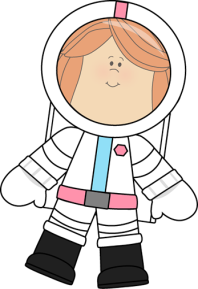 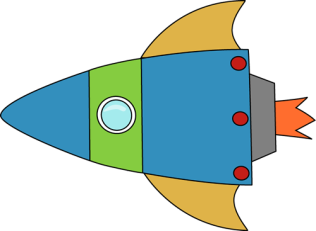 Second Grade News! Second Grade News! Second Grade News! Second Grade News! September 19-23, 2016Reading and Spelling Tests: September 23September 19-23, 2016Reading and Spelling Tests: September 23September 19-23, 2016Reading and Spelling Tests: September 23September 19-23, 2016Reading and Spelling Tests: September 23September 19-23, 2016Reading and Spelling Tests: September 23Announcements: 9/27-Picture Day9/30-Rosh Chodesh AssemblyAnnouncements: 9/27-Picture Day9/30-Rosh Chodesh AssemblyAnnouncements: 9/27-Picture Day9/30-Rosh Chodesh AssemblyAnnouncements: 9/27-Picture Day9/30-Rosh Chodesh AssemblyAnnouncements: 9/27-Picture Day9/30-Rosh Chodesh AssemblyReading Story and Skills:Story:  Exploring Space with an Astronaut, by Patricia J. MurphyPhonics/Fluency:Long vowels VCe Text Based Comprehension:Main Idea and Details, Text StructureLanguage – Sentences, SubjectsWriting: Expository NonfictionSelection Vocabulary Words:astronaut – a person who goes into spacegravity – the natural force that makes everything on Earth move toward ittelescope – an instrument that makes things that are far away appear to be closeexperiment – a careful test or trial to find out about somethingshuttle – a vehicle that carries astronauts into spaceAmazing Words:ascend – to go updescend – to go downorbit – a path one thing makes around another thing in spaceuniverse – made up of Earth, the sun, the moon, and all of the other planets and stars in spaceenormous – very, very large journey – a long triplaunch – to get something started or set it goingmeteorite – a piece of stone or metal that hits something in spaceHigh Frequency Words:everywhere, move, world, live, woman, machines, workSelection Vocabulary Words:astronaut – a person who goes into spacegravity – the natural force that makes everything on Earth move toward ittelescope – an instrument that makes things that are far away appear to be closeexperiment – a careful test or trial to find out about somethingshuttle – a vehicle that carries astronauts into spaceAmazing Words:ascend – to go updescend – to go downorbit – a path one thing makes around another thing in spaceuniverse – made up of Earth, the sun, the moon, and all of the other planets and stars in spaceenormous – very, very large journey – a long triplaunch – to get something started or set it goingmeteorite – a piece of stone or metal that hits something in spaceHigh Frequency Words:everywhere, move, world, live, woman, machines, workSelection Vocabulary Words:astronaut – a person who goes into spacegravity – the natural force that makes everything on Earth move toward ittelescope – an instrument that makes things that are far away appear to be closeexperiment – a careful test or trial to find out about somethingshuttle – a vehicle that carries astronauts into spaceAmazing Words:ascend – to go updescend – to go downorbit – a path one thing makes around another thing in spaceuniverse – made up of Earth, the sun, the moon, and all of the other planets and stars in spaceenormous – very, very large journey – a long triplaunch – to get something started or set it goingmeteorite – a piece of stone or metal that hits something in spaceHigh Frequency Words:everywhere, move, world, live, woman, machines, workSelection Vocabulary Words:astronaut – a person who goes into spacegravity – the natural force that makes everything on Earth move toward ittelescope – an instrument that makes things that are far away appear to be closeexperiment – a careful test or trial to find out about somethingshuttle – a vehicle that carries astronauts into spaceAmazing Words:ascend – to go updescend – to go downorbit – a path one thing makes around another thing in spaceuniverse – made up of Earth, the sun, the moon, and all of the other planets and stars in spaceenormous – very, very large journey – a long triplaunch – to get something started or set it goingmeteorite – a piece of stone or metal that hits something in spaceHigh Frequency Words:everywhere, move, world, live, woman, machines, workReading/Math/SpellingSpelling: OPTIONAL enrichment activities are attached (Tic-Tac-Toe activities). Use as review/practice for the test on Friday!Reading/Math/SpellingSpelling: OPTIONAL enrichment activities are attached (Tic-Tac-Toe activities). Use as review/practice for the test on Friday!Reading/Math/SpellingSpelling: OPTIONAL enrichment activities are attached (Tic-Tac-Toe activities). Use as review/practice for the test on Friday!Fluency/ Reading LogFluency: Read the passage nightly. Answer one question each night. Track the total words read per minute on the sheet. Reading Log: Read 15 minutes per night. Log it on your reading log and turn it in at the end of September. Fluency/ Reading LogFluency: Read the passage nightly. Answer one question each night. Track the total words read per minute on the sheet. Reading Log: Read 15 minutes per night. Log it on your reading log and turn it in at the end of September. Spelling Words:Spelling Words:Spelling Words:Spelling Words:Spelling Words:pagenosespacesizefinepagenosespacesizefinemicelatehugeblaze racerice vote move live